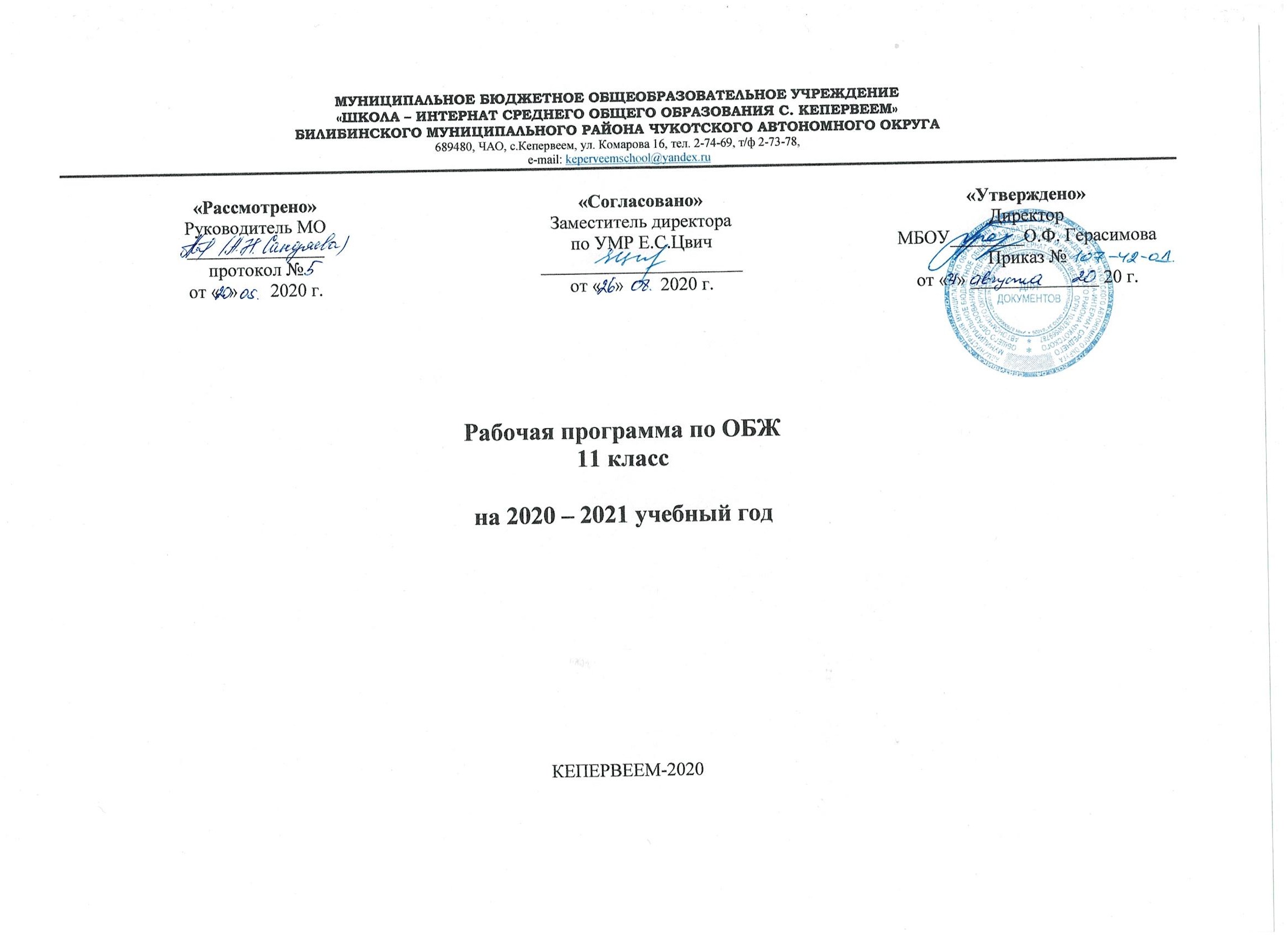 Пояснительная записка к рабочей программе
по курсу ОБЖ 11 класс Нормативные правовые документы, на основании которых разработана рабочая программа:Федеральный государственный образовательный стандарт основного общего образования (утвержден МОиН РФ приказом № 1897 от 17 декабря 2010 года;Комплексная программа по  «Основам  безопасности жизнедеятельности  для  5-11  классов» (основная школа, средняя (полная школа): под общей редакцией Смирнова А.Т., Хренникова Б.О., М.:Просвещение, 2011 гУчебно-методическое обеспечение Цели:
-  усвоение знаний:
-  об опасных и чрезвычайных ситуациях; о влиянии их последствий на безопасность личности, общества и государства;   о государственной системе обеспечения защиты населения от чрезвычайных ситуаций; об организации подготовки населения к действиям в  условиях  опасных и  чрезвычайных  ситуаций; о  здоровом  образе жизни; об оказании первой медицинской помощи при неотложных состояниях;о правах и обязанностях граждан в области безопасности жизнедеятельности;- развитие личных, духовных и физических качеств, обеспечивающих безопасное поведение  в различных опасных и чрезвычайных ситуациях природного, техногенного и социального характера; -  формирование потребности соблюдать нормы здорового образа жизни, осознанно выполнять требования, предъявляемые к гражданину Российской Федерации в области безопасности жизнедеятельности;Основные задачи, решение которых обеспечивает достижение цели:воспитание у обучаемых ответственности за личную безопасность, безопасность общества и государства; ответственного отношения к личному здоровью как индивидуальной и общественной ценности;   ответственного  отношения   к  сохранению  окружающей  природной среды как основы в обеспечении безопасности жизнедеятельности личности, общества и государства;развитие духовных и физических качеств личности, обеспечивающих безопасное поведение человека в условиях опасных и чрезвычайных ситуаций природного, техногенного и Социального характера;   потребности   вести   здоровый   образ   жизни;    необходимых моральных, физических и психологических качеств для  выполнения  конституционного долга и обязанности гражданина России по защите Отечества;формирование умений: оценки ситуаций, опасных для жизни и здоровья; безопасного поведения в опасных и чрезвычайных ситуациях; использования средств индивидуальной и коллективной защиты; оказания первой медицинской помощи при неотложных состояниях..Планируемые результаты освоения учебного предмета:Учащиеся  должнызнать/понимать:основные составляющие здорового образа жизни и их влияние на безопасность жизнедеятельности личности;потенциальные опасности природного, техногенного и социального происхождения, характерные для региона проживания;основные задачи государственных служб по защите населения и территорий от чрезвычайных ситуаций природного и техногенного характера;предназначение, структуру и задачи РСЧС;предназначение, структуру и задачи гражданской обороны;основы российского законодательства об обороне государства и воинской обязанности граждан;порядок первоначальной постановки на воинский учет, медицинского освидетельствования, призыва на военную службу;историю Вооруженных Сил Российской Федерации и Дни воинской славы России;состав и предназначение Вооруженных Сил Российской Федерации;основные права и обязанности граждан до призыва на военную службу, во время прохождения военной службы и пребывания в запасе;основные виды военно-профессиональной деятельности; особенности прохождения военной службы (по призыву и по контракту) и альтернативной гражданской службы;нормы международного гуманитарного права;требования,   предъявляемые   к  уровню  подготовленности  призывников;основные виды воинской деятельности;строи отделения и порядок управления ими;назначение и боевые свойства автомата Калашникова;правила ухода за автоматом, порядок его хранения и сбережения;правила подготовки автомата к стрельбе;приемы и правила стрельбы из автомата;основы современного общевойскового боя;общие обязанности солдата в бою;основные способы передвижения солдата в бою;способы ориентирования на местности и движения по азимутам;основные цели и задачи военно-профессиональной ориентации;государственные и военные символы Российской Федерации;боевые традиции Вооруженных Сил России;классы сходных воинских должностей;общие требования к безопасности военной службы;порядок обязательного государственного страхования жизни и здоровья военнослужащих;общую организацию подготовки офицерских кадров для Вооруженных Сил Российской Федерации и правила приема в образовательные учреждения военного профессионального образования;правила безопасности при обращении с оружием и при организации учебных стрельб;средства массового поражения и их поражающие факторы;защитные сооружения гражданской обороны и правила их использования;порядок размещения и условия быта военнослужащих;уметь:применять основные способы защиты населения от чрезвычайных ситуаций природного и техногенного характера;пользоваться средствами индивидуальной и коллективной защиты;оценивать уровень своей подготовленности и осуществлять осознанное самоопределение по отношению к военной службе.выполнять строевые приемы на месте и в движении;производить неполную разборку и сборку автомата Калашникова;вести стрельбу из автомата по неподвижным и появляющимся целям;ориентироваться на местности по карте и двигаться в заданную точку по азимуту;пользоваться индивидуальными средствами защиты;использовать приборы радиационной,  химической разведки  и дозиметрического контроля;выполнять элементы строевой и тактической подготовки;выполнять физические упражнения в объеме требований, предъявляемых к молодому пополнению воинских частей и кандидатам, поступающим в высшие военно-учебные заведения;использовать приобретенные знания и умения в практической деятельности и повседневной жизни для:ведения здорового образа жизни; оказания первой медицинской помощи;вызова (обращения за помощью) в случае необходимости соответствующих служб экстренной помощи;формирования у себя психологической и физической готовности к прохождению военной службы по призыву, к обучению по программам подготовки офицеров запаса на военных кафедрах образовательных учреждений высшего профессионального образованияИнформация о количестве учебных часов, на которое рассчитана рабочая программаПрограмма рассчитана на 1 час в неделю (согласно БУП 2017 года). При 34 учебных неделях общее количество часов на изучение ОБЖ в 11 классе составит 34 часа.1 полугодие  – 16 часов    2 полугодие  – 18 часов    Используемые технологии:Технология критического мышленияТехнология развивающего обученияПроектная и исследовательская деятельностьВиды и формы промежуточного и итогового контроляВиды контроля:вводный, текущий, тематический, итоговый, Формы контроля:проверочная работа;тест;фронтальный опрос;зачетПреобладающей формой текущего контроля выступает письменный (самостоятельные, проверочные работы, тесты) и устный опрос (собеседование).Основной формой итогового контроля является тестирование, зачеты.Формы промежуточной аттестации обучающихсяПромежуточная аттестация в ОУ подразделяется на:годовую аттестацию – оценку качества усвоения учащимися всего объёма содержания учебного предмета за учебный год;полугодие – оценка качества усвоения учащимися содержания какой-либо части (частей) темы (тем) конкретного учебного предмета по итогам учебного полугодия на основании текущей аттестации;текущую аттестацию  - оценка качества усвоения содержания компонентов какой - либо части (темы) конкретного учебного предмета в процессе его изучения учащимися по результатам проверки (проверок).Формами контроля  качества усвоения содержания учебных программ учащихся являются:Формы письменной проверки:письменная проверка – это письменный ответ учащегося на один или систему вопросов (заданий). К письменным ответам относятся домашние, проверочные, практические, контрольные, творческие работы; письменные ответы на вопросы теста (тестовый контроль).Формы устной проверки:устная проверка – это устный ответ учащегося на один или систему вопросов в форме рассказа, беседы, собеседования и другое.Комбинированная проверка предполагает сочетание письменных и устных форм проверок.При проведении контроля качества освоения содержания учебных программ учащихся могут использоваться информационно – коммуникационные технологии.При промежуточной аттестации учащихся в ОУ применяется следующие формы оценивания: пятибалльная система оценивания в виде отметки (в баллах), «зачёт», «незачёт» или словесного (оценочного) суждения. Критерии оценивания по каждому предмету разрабатываются методическим объединением по данному предмету и утверждаются педагогическим советом ОУ.Содержание, формы и порядок проведения  промежуточной аттестацииПромежуточная аттестация учащихся ОУ проводится с целью определения качества освоения обучающимися содержания учебных программ (полнота, прочность, осознанность, системность) по завершении полугодия. Отметка учащегося за полугодие выставляется на основе результатов текущего контроля успеваемости, с учетом результатов письменных контрольных работ.Содержание, формы и порядок проведения годовой промежуточной аттестацииПромежуточная аттестация учащихся за год может проводиться письменно, устно, в других формах. Формами проведения годовой письменной аттестации являются: контрольная работа, тест и др. К  устным  формам  годовой  аттестации  относятся:   защита реферата, проектно-исследовательская работа,  зачет, собеседование и другие. Контрольно-измерительные материалы для проведения всех форм годовой  аттестации учащихся разрабатываются учителем в соответствии с государственным стандартом общего образованияСодержание  рабочей программыКалендарно-тематическое планированиеУчебникЛитература для      учителяЭОР«Основы безопасности жизнедеятельности.11 класс». Учебник для общеобразовательных учреждений/ А.Т. Смирнов, Б.О. Хренников, М., издательство «Просвещение», 2013 гФролов М.П., Литвинов Е.Н., Смирнов А.Т.  Основы безопасности жизнедеятельности: учебник для учащихся 10 классов общеобразовательных учреждений, -М., Астрель-АСТ, 2008;Смирнов А.Т. , Мишин Б.И., Васнев В.А. Основы безопасности жизнедеятельности: учебник для учащихся 10 классов общеобразовательных учреждений, -М., Просвещение, 2008;Смирнов А.Т. , Мишин Б.И., Ижевский П.В.. Основы медицинских знаний и здорового образа жизни: учебник для учащихся 10-11 классов общеобразовательных учреждений, -М., Просвещение, 2008;Сайты с нормативными документами по образованию и методическими материалами:•	http: //www.school.edu.ru – Российский общеобразовательный портал;•	http: //www.ed.gov.ru – Федеральное агентство по образованию РФ Министерства образования и науки РФ; •	http: //www.edu.ru – Федеральный сайт Российского образования;•	http: //www.edu.km.ru – Образовательные проекты; •	http: //www.ict.edu.ru – Информационно-коммуникационные технологии в образовании;•	http: //www.festival.1september.ru – Сайт педагогических идей «Открытый урок»;•	http: //www.vestniknews.ru – Журнал «Вестник образования России»;Предмет1 полугодие3 полугодиеИтоговый контроль(год)Основы безопасности жизнедеятельностиТестовая работаТестовая работаТестовая работа№ п/пНазвание темыКол-во часовОсновные изучаемые вопросы темыТребования к уровню усвоения материалаM-IОсновы безопасности личности, общества и государства7P-IОсновы комплексной безопасности4Тема 1Обеспечение личной безопасности в повседневной жизни4Причины попадания человека в условия вынужденного автономного существования. Меры профилактики и подготовки к безопасному поведению в условиях автономного существования. Возможные ситуации при встрече с незнакомцами на улице, в общественном транспорте, в общественном месте, в подъезде дома, в лифте. Правила безопасного поведения в местах с повышенной криминогенной опасностью: на рынке, на стадионе, на вокзале и Особенности уголовной ответственности и наказания несовершеннолетних. Виды наказаний, назначаемые несовершеннолетним.средств или нарушение правил, обеспечивающих безопасную работу транспорта. Хулиганство и вандализм, общие понятия. Знать:основные опасные ситуации, возникающие в повседневной жизни, и правилах поведения в них, правила поведения в криминогенных ситуациях, об уголовной ответственности несовершеннолетних и видах наказаний, назначаемых несовершеннолетним. Уметь: называть  способы ориентирования на местности,  объяснить элементарные способы самозащиты, применяемые в конкретной ситуации криминогенного характера; использоватьполученные знания в повседневной жизни Р-IIЗащита населения Российской Федерации от чрезвычайных ситуаций3Тема 2Организационные основы борьбы с терроризмом и наркобизнесом в РФ3Федеральный закон «О противодействии терроризму». Краткое содержание закона, основные права и обязанности граждан. Правила поведения в экстремальной ситуации. Угрозы по телефону, в письменной форме, захват заложников. Краткие сведения о наиболее распространенных взрывчатых веществах, их классификация, правила техники безопасности при обращении с ними.Знать:правила поведения в экстремальной ситуации.
Уметь:действовать в случае угрозы по телефону, в письменной форме, захвате заложников.M-IIОсновы медицинских знаний и здорового образа жизни8P-IIIОсновы здорового образа жизни2Тема 3Нравственность и здоровье2Личная гигиена, общие понятия и определения. Уход за кожей, зубами и волосами. Гигиена одежды. Некоторые понятия об очищении организмаСемья и ее значение в жизни человека. Факторы, оказывающие влияние на гармонию совместной жизни (психологический фактор, культурный и материальный фактор). Качества, которые необходимо воспитывать в себе молодому человеку для создания прочной семьиИнфекции, передаваемые половым путем, формы передачи, причины, способствующие заражению ИППП. Меры профилактики. Уголовная ответственность за заражение венерической болезньюВИЧ- инфекция и СПИД, краткая характеристика и пути заражения. СПИД- финальная стадия инфекционного заболевания, вызываемого вирусом иммунодефицита человека (ВИЧ)Профилактика СПИДа. Ответственность за заражение ВИЧ- инфекциейБрак и семья, основные понятия и определения. Условия и порядок  заключения брака. Личные права и обязанности супругов. Имущественные права супругов. Права и обязанности родителей       Знать: об основных составляющих здорового образа жизни и их влияние на безопасность жизнедеятельности  личности, факторы, оказывающие влияние на гармонию совместной жизни, об основах личной гигиены; об уголовной ответственности за заражение БППП, о путях заражения ВИЧ- инфекции, о профилактике СПИДа; об ответственности  за заражение ВИЧ- инфекцией, об основах законодательства РФ о семье.       Уметь: использовать приобретённые знания и умения в практической деятельности  и повседневной  жизни для ведения здорового образа жизни, для самовоспитания качеств, необходимых для создания прочной семьи, для  ведения здорового образа жизниP-IVОсновы медицинских знаний и оказания первой медицинской помощи6Тема 4Первая медицинская помощь при неотложных состояниях6Сердечная недостаточность, основные понятия и определения. Инсульт, его возможные причины и возникновение.Виды ран и общие правила оказания первой медицинской помощи. Способы остановки кровотечений. Правила наложения давящей повязки. Правила наложение жгута. Борьба с больюПервая медицинская помощь при травмах опорно-двигательного аппарат. Первая медицинская помощь при черепно-мозговой травме. Первая медицинская при травмах груди, живота, в области глаз, при повреждении позвоночникаПонятие клинической смерти и реанимации. Возможны причины клинической смерти и ее признаки. Правила поведения непрямого массажа сердца и искусственной вентиляции легких. Правила сердечной реанимации        Знать: правила оказания первой медицинской помощи при сердечной недостаточности и инсульте,  виды ран и правила оказания первой медицинской помощи при ранении, правила наложения жгута и давящей повязки, о возможных причинах клинической смерти и ее признаках; о приёмах проведения искусственной вентиляции легких и непрямого массажа сердца.   Уметь:Владеть навыками первой медицинской помощи при  острой сердечной недостаточности и инсульте, оказания первой медицинской помощи при кровотечениях, проведения искусственной вентиляции легких и непрямого массажа сердца.M-IIIОбеспечение военной безопасности государства19P-VОсновы обороны государства10Тема 5Вооруженные силы Российской Федерации - основа обороны государства1Военно-Воздушные Силы, история создания, предназначение, рода авиации. Войска ПВО. Включение ПВО в состав ВВС. Военно-Морской Флот, история создания, предназначениеВооруженные Силы Российской Федерации – государственная военная организация, составляющая основу обороны страны. Руководство и управление Вооруженными Силами. Реформа Вооруженных Сил РоссииПограничные войска Федеральной службы безопасности Российской Федерации, внутренние войска Министерства внутренних дел, войска гражданской обороны,  их состав и предназначениеЗнать:состав и предназначение ВС РФ, функции и основные задачи современных Вооруженных Сил,  об управлении Вооруженными Силами;о реформе Вооруженных Сил, состав и предназначение ВС РФ.
Уметь:Владеть навыками оценки уровня своей подготовленности к военной службе.Тема 6Символы воинской чести2Боевое Знамя воинской части – особо почетный знак, отличающий особенности боевого подразделения, истории и заслуг воинской части. История государственных наград за военные отличия в России. Основные государственные награды СССР и России, звания Герой Советского Союза,Герой Российской ФедерацииЗнать: о символах воинской чести, об основных государственных наградах.Уметь:осуществлять осознанное самоопределение по отношению к военной службе, отстаивать свою гражданскую позицию, формировать свои мировоззренческие взглядыТема 7Воинская обязанность7Воинская обязанность, определение воинской обязанности и ее содержания. Воинский учет, обязательная подготовка к военной службе, призыв на военную службу, прохождение военной службы по призыву, пребывание в запасе, призыв на военные сборы и прохождение военных сборов в период пребывания в запасеОрганизация воинского учёта. Обязанности граждан по воинскому учетуПервоначальная постановка  граждан на воинский учет.Организация медицинского освидетельствования граждан при первоначальной постановке на воинский учет.Основное  содержание обязательной подготовки гражданина к военной службеОсновные требования к индивидуально-психологическим профессиональным качествам молодежи призывного возраста для комплектования различных воинских должностей (командные, операторские связи и наблюдения, водительские качества и др.)Основные направления добровольной подготовки граждан к военной службе. Занятие военно-прикладными видами спорта. Организация медицинского освидетельствования и медицинского обследования при  первоначальной постановке граждан на воинский учетПредназначение медицинского освидетельствования и медицинского  обследования граждан при постановке на воинский учет. Категории годности к военной службеОрганизация профессионально-психологического отбора граждан при первоначальной постановке их на воинский учетУвольнение с военной службы. Запас Вооружённых сил Российской Федерации, его предназначение, порядок освобождения граждан от военных сборовЗнать: об обязанностях граждан по защите государства; о воинской обязанности, об организации воинского учета, об обязанностях граждан по  воинскому учету, первоначальной постановке граждан на воинский учет, о содержании обязательной подготовки граждан к военной службе, требования, предъявляемые к моральным, индивидуально-психологическим профессиональным качествам гражданина, об основных направлениях  добровольной подготовки граждан к военной службе, об организации медицинского освидетельствования при первоначальной постановке на воинский учёт, о категориях годности к военной службе, об организации профессионально-психологического отбора граждан при первоначальной постановке их на воинский учет, об основах военной службы.Иметь представление об основных правах и обязанностях во время пребывания в запасе.Уметь: использовать полученные знания для осознанного самоопределения по отношению к военной службе, для развития в себе духовных и физических качеств, необходимых для военной службы, использовать полученные знания при первоначальной постановке на воинский учет.P-VIОсновы военной службы9Тема 8Особенности военной службы2Военная служба- особый вид федеральной государственной службы. Конституция Российской Федерации и вопросы военной службы. Законы Российской Федерации, определяющие правовую основу военной службы. Статус военнослужащего, права и свободы военнослужащего. Общевоинские уставы- нормативно-правовые акты, регламентирующие жизнь и быт военнослужащих.Устав внутренней службы Вооружённых сил Российской  Федерации, Устав гарнизонной и караульной службы Вооружённых сил Российской  Федерации, Дисциплинарный устав Вооружённых сил Российской Федерации, Строевой устав        Знать: положения законодательства Российской Федерации об обороне государства и воинской обязанности, военной службе граждан, о предназначении общевоинских уставов Вооружённых Сил.Назвать нормативно-правовые акты, регламентирующих жизнь и быт военнослужащих.       Уметь: использовать полученные знания для осознанного самоопределения по отношению к военной службе, развития в себе качеств, необходимых для военной службыТема 9Военнослужащий - вооруженный защитник Отечества. Честь и достоинство воина Вооруженных сил Российской Федерации2Основные качества военнослужащего, позволяющие ему с честью и достоинством носить свое воинское звание- защитник Отечества: любовь к Родине, ее истории, культуре, традициям, народу; высокая воинская дисциплина преданность Отечеству, верность воинскому долгу и военной присяге Необходимость глубоких знаний устройства и боевых возможностей вверенного вооружения и военной техники, способов их пользования в бою, понимание роли своей военной специальностиВиды воинской деятельности и их особенности.Основные элементы воинской деятельности и их предназначение.Особенности воинской деятельности в различных вида Вооружённых сил и родах войск.Общие требования воинской деятельности Единоначалие, постоянно поддерживать в воинском коллективе порядок и крепкую воинскую дисциплину, воспитывать в себе убежденность в необходимости подчиняться, умение и готовность выполнять свои обязанности, беспрекословно повиноваться командирам и начальникам, при выполнении воинского долга проявлять разумную инициативу       Знать: об основных качествах военнослужащего, об основных видах военно-профессиональной деятельности человека и их особенностях в различных видах Вооружённых сил и родах войск; о требованиях, предъявляемой военной службой к уровню подготовки призывника, оценивать уровень своей подготовленности, о принципе единоначалия в Вооружённых силах РФ; требования, предъявляемые военной службой к уровню подготовки призывника.Уметь:владеть навыками оценки уровня своей подготовленности и осуществления осознанного самоопределения по отношению к военной службе,  использовать приобретенные знания для развития в себе духовных и физических качеств, необходимых для военной службы Тема 10Ритуалы Вооруженных сил Российской Федерации2Ритуал приведения к военной присяге.Военная присяга- основой  и нерушимый закон воинской жизни. История принятия военной присяги в России. Текст военной присяги. Порядок приведения военнослужащих к военноё присяге. Значение военной присяги для выполнения каждым военнослужащим воинского долга. Ритуал вручения Боевого Знамени воинской части. Порядок вручение личному составу вооружения и военной техники. Порядок проводов  военнослужащих, уволенных в запас или отставку       Знать: о  традициях ВС РФ.       Уметь: использовать приобретённые знания для развития в себе духовных и физических качеств, необходимых для военной службыТема 11Прохождение военной службы по призыву2Общие, должностные и специальные обязанности военнослужащих. Размещение военнослужащих, распределение времени и повседневный порядок  жизни воинской части. Время военной службы, организация проводов военнослужащих, уволенных в запас. Воинские звания военнослужащих Вооружённых сил Российской Федерации. Военная форма одежды       Знать: об общих, должных и специальных обязанностях военнослужащих; порядок прохождения военной службы по призыву; воинские звания военнослужащих Вооружённых  сил Российской Федерации.Уметь: владеть навыками осуществления осознанного самоопределения по отношению к военной службеТема 12Прохождение военной службы по контракту1Основные условия прохождения военной службы по контракту. Требования, предъявляемые к гражданам, поступающим на военную службу по контракту. Сроки военной службы по контракту.Права и льготы, предоставляемые военнослужащим, проходящим военную службу по контракту       Знать: основные условия прохождения военной службы по контракту; требования, предъявляемые к гражданам, поступающим на военную службу по контракту; сроки военной службы по контракту;        Уметь: использовать приобретённые знания для развития в себе качеств, необходимых для военной службы.Всего часов34№Тема урокаВиды, формы контроля1Пожарная безопасность, права и обязанности граждан в области пожарной безопасностифронтальный опрос2Правила личной безопасности при пожарефронтальный опрос3Обеспечение личной безопасности на водоемах в различное времятестирование4Обеспечение личной безопасности в различных бытовых ситуацияхфронтальный опрос5Нормативно-правовая база борьбы с терроризмомфронтальный опрос, контрольное задание  6Правила поведения при угрозе террористического актафронтальный опрос7Государственная политика противодействия наркотизмуфронтальный опрос8Правила личной гигиены. Нравственность и здоровьефронтальный опрос9Семья в современном обществе. Законодательство и семьятестирование10Первая помощь при острой сердечной недостаточности и инсультенормативыпо оказанию ПМП11Правила остановки артериального кровотечения. Первая помощь при раненияхнормативыпо оказанию ПМП12Первая помощь при травмах опорно-двигательного аппаратанормативыпо оказанию ПМП13Первая помощь при черепно-мозговой травме, травме груди, травме животанормативыпо оказанию ПМП14Первая помощь при травмах в области таза, при повреждении позвоночника, спинынормативыпо оказанию ПМП15Первая  помощь при остановке сердцанормативыпо оказанию ПМП16Функции и основные задачи современных Вооруженных сил Россиифронтальный опрос17Боевое Знамя воинской части -символ воинской чести, достоинства и славыфронтальный опрос,контрольные вопросы учебника18Ордена - почетные награды за воинские отличия и заслуги в бою и военной службефронтальный опрос,контрольные вопросы учебника19Основные понятия о воинской обязанностифронтальный опрос20Организация воинского учетафронтальный опрос21Первоначальная постановка граждан на воинский учетфронтальный опрос22Обязанности граждан по воинскому учетуфронтальный опрос23Обязательная подготовка граждан к военной службефронтальный опрос24Требования к индивидуально-психологическим качествам специалистов по сходным воинским должностямфронтальный опрос25Организация медицинского освидетельствования граждан при постановке их на воинский учеттестирование26Правовые основы военной службы.Статус военнослужащегофронтальный опрос27Общевоинские уставы. Устав внутренней службы Вооруженных сил РФ. Строевой устав Вооруженных сил РФфронтальный опрос28Основные виды и особенности воинской деятельностифронтальный опрос29Честь и достоинство военнослужащего Вооруженных сил РФ. Основные обязанности военнослужащихтестирование30Ритуал вручения Боевого Знамени воинской части. Ритуал приведения к Военной присягефронтальный опрос31Порядок вручения личному составу вооружения и военной техникифронтальный опрос32Призыв на военную службуПорядок прохождения военной службы по призывуфронтальный опрос33Размещение и быт военнослужащих, проходящих военную службу по призывуКонтрольная работа34Особенности военной службы по контрактуАльтернативная гражданская службафронтальный опросВсего часов: 34